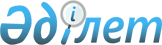 Об утверждении стандартов государственных услуг в сфере среднего образования, оказываемых местными исполнительными органами
					
			Утративший силу
			
			
		
					Приказ Министра образования и науки Республики Казахстан от 8 апреля 2015 года № 179. Зарегистрирован в Министерстве юстиции Республики Казахстан 15 мая 2015 года № 11057. Утратил силу приказом Министра образования и науки Республики Казахстан от 28 декабря 2020 года № 545.
      Сноска. Утратил силу приказом Министра образования и науки РК от 28.12.2020 № 545 (вводится в действие после дня его первого официального опубликования).
      В соответствии с подпунктом 1) статьи 10 Закона Республики Казахстан от 15 апреля 2013 года "О государственных услугах" ПРИКАЗЫВАЮ:
      1. Утвердить:
      1) утратил силу приказом Министра образования и науки РК от 24.06.2020 № 264 (вводится в действие по истечении десяти календарных дней после дня его первого официального опубликования);

      2) исключен приказом Министра образования и науки РК от 29.05.2020 № 225 (вводится в действие по истечении десяти календарных дней после дня его первого официального опубликования);


      3) стандарт государственной услуги "Выдача дубликатов документов об основном среднем, общем среднем образовании" согласно приложения 3 к настоящему приказу.
      Сноска. Пункт 1 с изменением, внесенным приказом Министра образования и науки РК от 29.05.2020 № 225 (вводится в действие по истечении десяти календарных дней после дня его первого официального опубликования).


      2. Департаменту дошкольного и среднего образования, информационных технологий (Жонтаева Ж.) обеспечить:
      1) в установленном порядке государственную регистрацию настоящего приказа в Министерстве юстиции Республики Казахстан;
      2) после прохождения государственной регистрации в Министерстве юстиции Республики Казахстан официальное опубликование настоящего приказа;
      3) размещение настоящего приказа на официальном интернет-ресурсе Министерства образования и науки Республики Казахстан.
      3. Контроль за исполнением настоящего приказа возложить на вице-министра образования и науки Имангалиева Е.
      4. Настоящий приказ вводится в действие со дня его первого официального опубликования.
      "СОГЛАСОВАН"   
      Министра национальной экономики   
      Республики Казахстан   
      ___________________ Е. Досаев   
      "____" ______________ 2015 года
      "СОГЛАСОВАН"   
      Министр по инвестициям   
      и развитию Республики Казахстан   
      ___________ А. Исекешев   
      "____" ______________ 2015 года Стандарт государственной услуги
"Прием документов и зачисление в организации образования,
независимо от ведомственной подчиненности, для обучения по
общеобразовательным программам начального, основного среднего,
общего среднего образования"
      Сноска. Приложение 1 утратило силу приказом Министра образования и науки РК от 24.06.2020 № 264 (вводится в действие по истечении десяти календарных дней после дня его первого официального опубликования) Стандарт государственной услуги
"Выдача разрешения на обучение в форме экстерната
в организациях основного среднего, общего
среднего образования"
      Сноска. Приложение 2 исключено приказом Министра образования и науки РК от 29.05.2020 № 225 (вводится в действие по истечении десяти календарных дней после дня его первого официального опубликования). Стандарт государственной услуги
"Выдача дубликатов документов об основном среднем, общем среднем образовании"
      Сноска. Стандарт в редакции приказа Министра образования и науки РК от 22.01.2016 № 68 (вводится в действие c 01.03.2016). 1. Общие положения
      1. Государственная услуга "Выдача дубликатов документов об основном среднем, общем среднем образовании" (далее - государственная услуга).
      2. Стандарт государственной услуги разработан Министерством образования и науки Республики Казахстан (далее - Министерство).
      3. Государственная услуга оказывается организациями основного среднего и общего среднего образования Республики Казахстан (далее - услугодатель).
      Прием заявления и выдача результата оказания государственной услуги осуществляется через:
      1) канцелярию услугодателя;
      2) Некоммерческое акционерное общество "Государственная корпорация "Правительство для граждан" (далее - Государственная корпорация). 2. Порядок оказания государственной услуги
      4. Срок оказания государственной услуги:
      1) с момента сдачи услугополучателем документов при обращении к услугодателю или в Государственную корпорацию - 15 рабочих дней;
      2) максимально допустимое время ожидания в очереди для сдачи пакета документов - 15 минут;
      3) максимально допустимое время обслуживания - 15 минут.
      5. Форма оказания государственной услуги: бумажная.
      6. Результатом оказания государственной услуги является выдача дубликата аттестата об основном среднем образовании, дубликата аттестата об общем среднем образовании.
      Форма предоставления результата оказания государственной услуги: бумажная.
      Сноска. Пункт 6 в редакции приказа Министра образования и науки РК от 25.01.2018 № 28 (вводится в действие по истечении десяти календарных дней после дня его первого официального опубликования).


      7. Государственная услуга оказывается бесплатно физическим лицам (далее - услугополучатель).
      8. График работы:
      1) услугодателя: с понедельника по пятницу включительно, за исключением выходных и праздничных дней, согласно трудовому законодательству Республики Казахстан, в соответствии c установленным графиком работы услугодателя с 9.00 до 18.30 часов, с перерывом на обед с 13.00 до 14.30 часов.
      Прием заявления и выдача результатов осуществляется с 9.00 до 18.30 часов, с перерывом на обед с 13.00 до 14.30 часов.
      Государственная услуга оказывается в порядке очереди без предварительной записи и ускоренного обслуживания.
      2) Государственной корпорации: с понедельника по субботу включительно, за исключением воскресенья и праздничных дней согласно трудовому законодательству Республики Казахстан, в соответствии с установленным графиком работы с 9.00 до 20.00 часов, без перерыва на обед.
      Прием осуществляется в порядке "электронной" очереди по выбору услугополучателя без ускоренного обслуживания, также посредством "бронирования" электронной очереди на веб-портале "электронного правительства".
      9. Перечень документов, необходимых для оказания государственной услуги:
      при обращении к услугодателю:
      1) заявление услугополучателя, утерявшего документ, на имя руководителя организации образования по форме согласно приложению 1 к настоящему стандарту государственной услуги, в котором излагаются обстоятельства утери документа или другие причины;
      2) копия свидетельства о рождении (в случае рождения до 2008 года) с документом, удостоверяющим личность (паспорта) родителя (законного представителя) несовершеннолетнего ребенка, или документом, удостоверяющий личность услугополучателя (требуется для идентификации личности);
      Сведения о документах, удостоверяющих личность, свидетельстве о рождении, произведенным на территории Республики Казахстан после 2008 года, сотрудник услугодателя и работник Государственной корпорации получает из соответствующих государственных информационных систем через шлюз "электронного правительства".
      При обращении в Государственную корпорацию:
      1) заявление услугополучателя по форме согласно приложению 1 к настоящему стандарту государственной услуги, в котором излагаются обстоятельства утери документа или другие причины;
      2) копия свидетельства о рождении (в случае рождения до 2008 года) с документом, удостоверяющим личность (паспорта) родителя (законного представителя) несовершеннолетнего ребенка, или документом, удостоверяющим личность услугополучателя (требуется для идентификации личности);
      Сведения о документах, удостоверяющих личность, свидетельстве о рождении, произведенным на территории Республики Казахстан после 2008 года, содержащиеся в государственных информационных системах, сотрудник услугодателя получает из соответствующих государственных информационных систем.
      Услугодатель и работник Государственной корпорации получает согласие услугополучателя на использование сведений, составляющих охраняемую законом тайну, содержащихся в информационных системах, при оказании государственных услуг, если иное не предусмотрено законами Республики Казахстан.
      При приеме документов через Государственную корпорацию услугополучателю выдается расписка о приеме соответствующих документов.
      В Государственной корпорации выдача готовых документов осуществляется на основании расписки о приеме соответствующих документов, при предъявлении документа, удостоверяющего личность (либо его представителя по нотариально заверенной доверенности). 
      Государственная корпорация обеспечивает хранение результата в течение одного месяца, после чего передает их услугодателю для дальнейшего хранения. При обращении услугополучателя по истечении одного месяца по запросу Государственной корпорации услугодатель в течение одного рабочего дня направляет готовые документы в Государственную корпорацию для выдачи услугополучателю. 
      10. В случае предоставления услугополучателем неполного пакета документов согласно пункту 9 настоящего стандарта государственной услуги работник Государственной корпорации отказывает в приеме заявления и выдает расписку об отказе в приеме документов по форме согласно приложению 2 к настоящему стандарту государственной услуги. 3. Порядок обжалования решений, действий (бездействия)
услугодателя и (или) его должностных лиц, Государственной
корпорации и (или) их работников по вопросам оказания
государственных услуг
      11. В случае обжалования решений, действий (бездействия) услугодателя и (или) его должностных лиц по вопросам оказания государственных услуг жалоба подается в письменном виде на имя руководителя услугодателя, адрес которого размещен на:
      1) интернет-ресурсе Министерства: www.edu.gov.kz в разделе "Государственные услуги";
      2) интернет-ресурсах услугодателя.
      Жалоба подается с указанием фамилии, имени, отчества (при его наличии) услугополучателя, адреса, контактных телефонов.
      Подтверждением принятия жалобы является ее регистрация (штамп, входящий номер и дата) в журнале регистрации канцелярии услугодателя с указанием фамилии и инициалов лица, принявшего жалобу, срока и места получения ответа на поданную жалобу.
      Жалоба на действия (бездействия) работника Государственной корпорации направляется руководителю Государственной корпорации по адресам и телефонам, указанным на интернет-ресурсе Государственной корпорации: www.gov4c.kz.
      Жалоба услугополучателя по вопросам оказания государственных услуг, поступившая в адрес услугодателя, Государственной корпорации, Министерства, подлежит рассмотрению в течение пяти рабочих дней со дня ее регистрации.
      В случае несогласия с результатами оказания государственной услуги услугополучатель может обратиться в уполномоченный орган по оценке и контролю за качеством оказания государственной услуги.
      Жалоба услугополучателя, поступившая в адрес уполномоченного органа по оценке и контролю за качеством оказания государственной услуги, подлежит рассмотрению в течение пятнадцати рабочих дней со дня ее регистрации.
      Информация о порядке обжалования предоставляется посредством Единого контакт-центра.
      В жалобе физического лица указываются его фамилия, имя, отчество (при его наличии), почтовый адрес.
      При обращении через портал услугополучатель имеет возможность получить информацию о порядке обжалования по телефону Единого контакт-центра 1414, 8-800-080-7777.
      При отправке жалобы через портал услугополучателя из "личного кабинета" доступна информация об обращении, которая обновляется в ходе обработки обращения услугодателем (отметки о доставке, регистрации, исполнении, ответ о рассмотрении или отказе в рассмотрении).
      Сноска. Пункт 11 в редакции приказа Министра образования и науки РК от 25.01.2018 № 28 (вводится в действие по истечении десяти календарных дней после дня его первого официального опубликования).


      12. В случае несогласия с результатами оказания государственной услуги услугополучатель имеет право обратиться в суд в порядке, установленном законодательством Республики Казахстан. 4. Иные требования с учетом особенностей оказания
государственной услуги, в том числе оказываемой через
Государственную корпорацию
      13. Услугополучателям имеющим нарушение здоровья со стойким расстройством функций организма ограничивающее его жизнедеятельность, в случае необходимости прием документов, для оказания государственной услуги, производится работником Государственной корпорацией с выездом по месту жительства посредством обращения через Единый контакт- центр 1414, 8 800 080 7777.
      14. Адреса мест оказания государственной услуги размещены на интернет-ресурсах: 
      1) услугодателя: местных исполнительных органов города республиканского значения и столицы, района (города областного значения); 
      2) Государственной корпорации: www.gov4c.kz.
      Сноска. Пункт 14 в редакции приказа Министра образования и науки РК от 25.01.2018 № 28 (вводится в действие по истечении десяти календарных дней после дня его первого официального опубликования).

      15. Исключен приказом Министра образования и науки РК от 25.01.2018 № 28 (вводится в действие по истечении десяти календарных дней после дня его первого официального опубликования).


      16. Услугополучатель имеет возможность получения информации о статусе оказания государственной услуги в режиме удаленного доступа посредством справочных служб услугодателя, Единого контакт-центра.
      Сноска. Пункт 16 в редакции приказа Министра образования и науки РК от 25.01.2018 № 28 (вводится в действие по истечении десяти календарных дней после дня его первого официального опубликования).


      17. Контактные телефоны справочных служб размещены на интернет-ресурсе www.edu.gov.kz в разделе "Государственные услуги". Единый контакт-центр: 1414, 8-800-080-7777.
      Сноска. Пункт 17 в редакции приказа Министра образования и науки РК от 25.01.2018 № 28 (вводится в действие по истечении десяти календарных дней после дня его первого официального опубликования).


      _________________________________________
      _________________________________________
                                      (наименование учебного заведения)
      от ______________________________________
                                    (Ф. И. О. (при наличии) полностью и ИИН)
      _________________________________________
      _________________________________________
      (год окончания)
      _________________________________________
      _________________________________________
                                         наименование и адрес учебного
                                          заведения, в случае изменения
      Форма             Заявление
      Прошу Вас выдать мне дубликат аттестата (свидетельства) в связи
      с (нужный документ необходимо подчеркнуть)
      _____________________________________________________________________
      _________________________ (указать причину)
      _____________________________________________________________________
      _________________________________________
      _____________________________________________________________________
      _________________________________________
      Согласен на использование сведений, составляющих охраняемою
      законом тайну, содержащихся в информационных системах.
      __________ "___" _______ 20___ г
      (подпись)
      ___________________________________
                                            (Фамилия, имя, отчество (при
                                             наличии)(далее- Ф.И.О.), либо
                                  наименование организации услугополучателя)
      _________________________________________
      (адрес услугополучателя)
      Форма       Расписка
об отказе в приеме документов
      Руководствуясь подпунктом 2 статьи 20 Закона Республики от 15
      апреля 2013 года "О государственных услугах", отдел № _____ филиала
      Государственной корпорации "Правительство для граждан" (указать
      адрес) отказывает в приеме документов на оказание государственной
      услуги (указать наименование государственной услуги в соответствии со
      стандартом государственной услуги) ввиду представления Вами неполного
      пакета документов согласно перечню, предусмотренному стандартом
      государственной услуги, а именно:
      Наименование отсутствующих документов:
      1.___________________________________________________________;
      2. __________________________________________________________.
      3) …
      Настоящая расписка составлена в 2-х экземплярах по одному для
      каждой стороны.
      Ф. И. О. (при его наличии) работника Государственной
      корпорации)       ______________________
      (подпись)
      Исполнитель: Ф. И. О.___________________
      Телефон ______________________________________________
      Получил: Ф.И.О. / подпись услугополучателя.
      "___" ______________________ 20___ года.
					© 2012. РГП на ПХВ «Институт законодательства и правовой информации Республики Казахстан» Министерства юстиции Республики Казахстан
				
      Министр образования и науки
Республики Казахстан

А. Саринжипов
Приложение 1
к приказу Министра образования
и науки Республики Казахстан
от 8 апреля 2015 года № 179Приложение 2
к приказу Министра образования
и науки Республики Казахстан
от 8 апреля 2015 года № 179Приложение 3
к приказу Министра образования
и науки Республики Казахстан
от 8 апреля 2015 года № 179Приложение 1
к стандарту государственной услуги
"Выдача дубликатов документов об
основном среднем, общем среднем
образовании"Приложение 2
к стандарту государственной услуги
"Выдача дубликатов документов об
основном среднем, общем среднем
образовании"